Publicado en Madrid el 05/12/2017 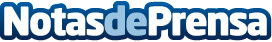 Mediapost Group incorpora Kimple, una herramienta capaz de reducir los costes de una campaña de marketingLa compañía líder en marketing relacional se mantiene como una empresa comprometida con sus clientes y en constante innovaciónDatos de contacto:AutorNota de prensa publicada en: https://www.notasdeprensa.es/mediapost-group-incorpora-kimple-una Categorias: Comunicación Marketing Logística Innovación Tecnológica http://www.notasdeprensa.es